Guided Notes: Darwin and Natural Selection1.  Charles Darwin was an English scientist who developed the Theory of Evolution by ____________  _______________.2. Numerous ideas helped to shape Darwin’s theory:Thomas Malthus – __________________ who predicted the human population would grow faster than the _________________ and _________________ required to sustain it (Influenced competition for limited resources)James Hutton – proposed Earth was much _______________ than scientists currently believed (gave time for _______________ to occur)Charles Lyell – _____________________ who stressed that processes occurring now have shaped Earth’s _______________ features over long periods of time (made Darwin ask, if the Earth could change over time, could __________ change as well?)Jean-Baptiste Lamarck – first to propose a ________________ to explain how organisms change over time (________________ of acquired traits/behavior).3.  At 22, _______________ sailed around the world on a ship called the __________________.  He studied for a long time on the ______________________   ________________________ off the coast of S. America.4. _____________________ = change in a species over time____________________  ______________________ = process by which individuals that are better suited to their environment survive and reproduce at a higher rate.5.  How Natural Selection Works:_______________ tend to over produce offspring, and have the potential to ______________ in numbers ______________________.Populations are ____________________ variable due to _________________ and genetic recombination (__________________)There is a _________________ supply of resources ______________________ for life.Changing ___________________ select for specific genetic ______________________._____________________ variations out-compete, ________________ and reproduce to pass on their alleles.The accumulation and _________________ in favored alleles leads to changes in ______________ over time.6. Evidence for Evolution:Biogeography: Geographical distribution of ___________________.Fossil Record: Fossils and the order in which they appear in _____________________ of sedimentary rock (strongest evidence).Taxonomy: ____________________________ of life forms.Homologous structures: Structures that are ___________________ because of common ancestry (comparative anatomy)Comparative embryology: Study of structures that appear during _____________________ development.Molecular biology: ________________ and proteins (amino acids)What is the best evidence of evolution? _________________  ____________________.Anatomy – _______________  ___________________ may have a common evolutionary origin EX: forelimb in humans, cat, whale, and bat.   Some ___________________ structures appear to have no __________________.  These structures are so reduced in size that they are __________________, or traces, of homologous organs.  Why do we still have ______________ of these organs if they serve no ____________________?  If the organ doesn’t affect an organism’s ability to survive and reproduce, natural selection will not cause the organ to be eliminated.Similarities in the early ______________ of vertebrate embryos during _____________________.  The same groups of embryonic cells ________________ in the same order and in similar _________________ to produce the tissues and organs of all vertebrates.Biochemistry - Comparing _________________  _______________ between different species.  Similar organic molecules are seen across all ___________________.  EX: 20% of human DNA identical to mouse DNA  98% of human DNA identical to chimp DNAAn adaptation is an _______________  _____________ that allows better ______________ in a given _________________________.Examples of natural selection include ________________ with specialized _________________ for food. EX: Woodpeckers are adapted for eating insects and waterbirds are adapted for eating fish.7. Natural selection has three modes of action:Stabilizing selection - Acts upon _________________ and favors the ________________________. Directional selection - Favors variants of one _____________________. Diversifying selection - Favors variants of ____________________ ________________________.8. Speciation is the _______________________ of new species.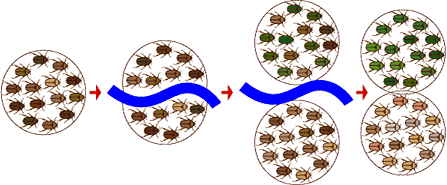 9. Allopatric speciation occurs when the ___________________ population becomes __________________________ by a geographical ____________________.  Example:Grand Canyon and ground squirrels 10. Adaptive radiation the emergence of numerous ____________________ from a common ancestor introduced to new and ________________ environments. Example: Darwin’s Finches11. Sympatric speciation - When a new ________________ is formed from an existing species while living in the same geographic region (more rare than allopatric speciation).12. Convergent  evolution - Species from different __________________ branches may come to resemble one another if they live in very similar ___________________________.13. Coevolution - Evolutionary change, in which one species act as a _____________________ force on a second species, inducing adaptations that in turn act as selective force on the first species.